505 wraca na wodę! Polskie Stowarzyszenie Klasy 505 oficjalnie potwierdza – sezon otwarty! Pierwsze regaty sezonu, wliczające się do Pucharu Polski Klasy 505 – gdański Lotos Nordcup – odbędą się między 11 a 12 lipca.Puchar Polski 2020Pomimo okresu niepewności, 11 lipca załogi klasy 505 powracają na wodę w ramach regat Lotos Nordcup w Gdańsku. Ze względu na stratę całego kwietnia i maja, w których zwyczajowo rozpoczyna się sezon, rok 2020 będzie dla polskiego żeglarstwa wyjątkowy pod względem intensywności – czasu zostało w końcu mniej, a liczba wydarzeń koniecznych do rozegrania Pucharu Polski wciąż pozostaje taka sama jak na początku sezonu..Nie będę ukrywał, że przez wiele tygodni realnie dyskutowaliśmy możliwość odwołania tegorocznego sezonu – przynajmniej w zakresie oficjalnych rozgrywek. – mówi Wojciech Kasprzyk, Polskie Stowarzyszenie Klady 505 – Na całe szczęście, dzięki wysiłkom służb ochrony zdrowia, Polaków, 
ale i członków naszego stowarzyszenia, z którymi transparentnie dyskutowaliśmy wszystkie nasze możliwości, nie poczyniliśmy – z dzisiejszej perspektywy – pochopnych kroków. Wierzymy jednocześnie, że na swój sposób możemy przyczynić się do wyjścia Polaków z „trybu pandemii”, poprzez umożliwienie im bezpiecznej, a przy tym fantastycznej sportowej przygody nad polską wodą. Klasa 505 to jedna z dynamiczniejszych klas regatowych. Choć załogi składają się maksymalnie z dwóch osób, to jak na nieco ponad pięć metrów długości i trójżaglową konstrukcję, są relatywnie widowiskowym reprezentantem sportów żaglowych. Klasa 505 jest szybka, może osiągnąć prędkość ponad dwudziestu kilku węzłów, a jednocześnie znakomicie radzi sobie przy silnym wietrze rzędu nawet 30 węzłów. Jednakże, ma to swoją cenę – żeglarze bardzo wyraźnie odczuwają starcia 
ze wzburzonymi żywiołami, jednak... Po to właśnie schodzą na wodę i dlatego publiczność tak licznie przybywa im kibicować.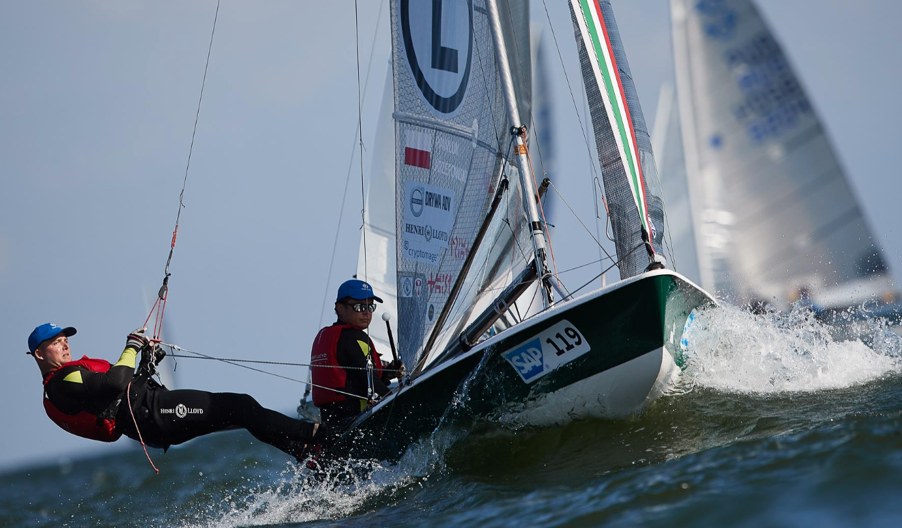 Zmiany dla załógDecyzją Polskiego Stowarzyszenia Klasy 505 uchwalono nowy sposób gromadzenia punktów rankingowych Pucharu Polski. Zarząd zdecydował o wprowadzeniu nowego regulaminu Pucharu Polski. Postanowiliśmy spróbować systemu stosowanego w cyklu 505 Euro Cup, czyli systemu małych punktów (z jedną modyfikacją) – zespół nie startujący w regatach otrzymuje liczbę punktów równą liczbie zespołów sklasyfikowanych w całym Pucharze Polski. Mamy nadzieję, że zwiększy to motywację do startu w regatach. Z innych zmian wprowadziliśmy nowy sposób klasyfikacji zespołów, również inspirowany Euro Cup. Zmieniliśmy także przeliczniki punktów.  – podsumował zmiany Bartosz Chroł– Polskie Stowarzyszenie 505. Kontakt dla mediów: Paweł ChorobaSpecjalista ds. komunikacji +48 600 889 141info@int505.pl 